การคำนวณสมการ Regression : Y = bX + a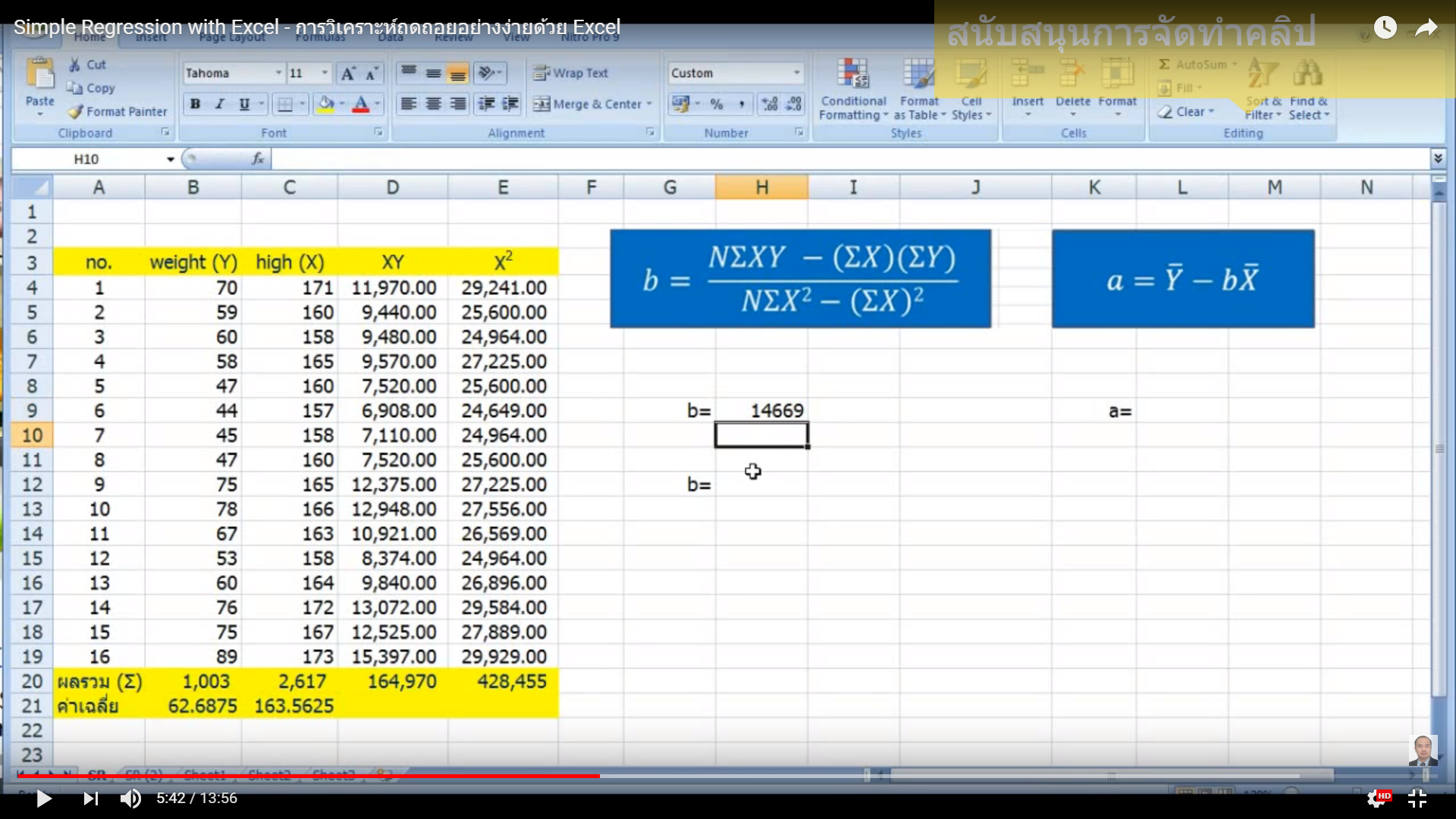 X คือตัวแปรอิสระ				a คือ จุดตัดแกน yY คือ ตัวแปรตาม				b คือ ความชันN คือ จำนวนทั้งหมด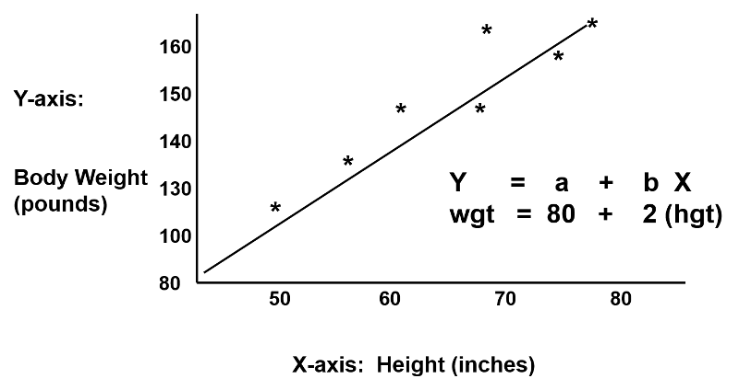 รูปประกอบ: Simple Linear RegressionRoot Mean Square Error : RMSE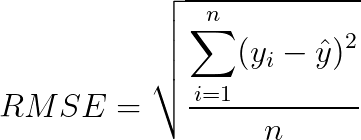 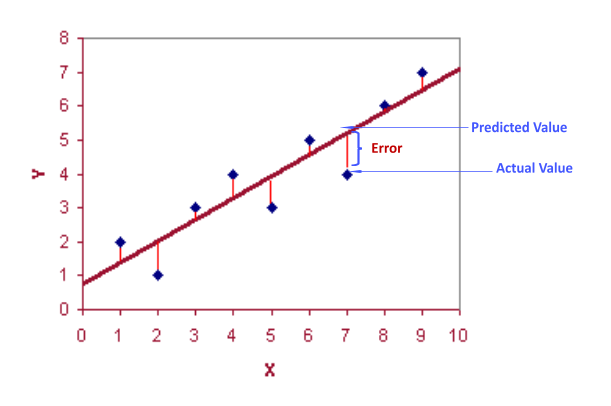 รูปประกอบ: RMSEการคำนวณ Simple Correlation Analysis : r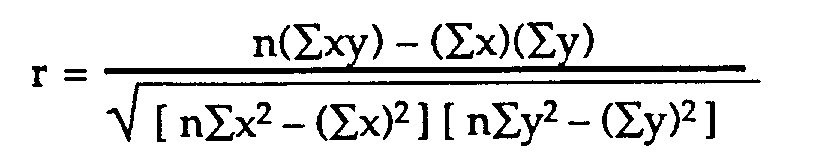 ความหมายของค่า r               1. ค่า r เป็น + แสดงว่า x กับ y มีความสัมพันธ์ในทิศทางเดียวกัน               2. ค่า r เป็น – แสดงว่า x กับ y มีความสัมพันธ์ในทิศทางตรงกันข้าม               3. ค่า r เป็น 0 แสดงว่า x กับ y ไม่มีความสัมพันธ์กันเลย               4. ค่า | r | มีค่าเข้าใกล้ 1 แสดงว่า x กับ y มีความสัมพันธ์กันมาก               5. ค่า | r | มีค่าเข้าใกล้ 0 แสดงว่า x กับ y มีความสัมพันธ์กันน้อยSourceshttp://sphweb.bumc.bu.edu/otlt/MPH-Modules/BS/BS704-EP713_MultivariableMethods/https://medium.com/@mygreatlearning/rmse-what-does-it-mean-2d446c0b1d0e